						ПРЕСС-РЕЛИЗ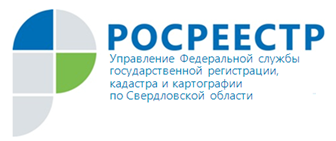 Управление Росреестра по Свердловской области и Кадастровая палата напоминают о личном приеме гражданУправление Росреестра по Свердловской области (Управление) и Кадастровая палата напоминают о возможности личной консультации заявителей по вопросам, входящих в компетенцию Учреждений.  Личный прием граждан осуществляется по адресу г. Екатеринбург, ул. Крестинского, д.50, 2 этаж  при предоставлении паспорта либо иного документа, удостоверяющего личность.В рамках соблюдения мер по предупреждению распространения коронавирусной инфекции для личного приема необходима предварительная запись.Запись на личный прием граждан осуществляется по следующим телефонным номерам:Проведение личного приема осуществляется с соблюдением следующих мероприятий:бесконтактное измерение температуры тела граждан, посещающих личный прием;соблюдение масочного режима;соблюдение дистанции не менее 1,5 м.Общее время приема на каждого заявителя 20 минут. Личный прием граждан руководителем Управления и его заместителями проводится по адресу ул. Генеральская, д.6 «А» каждую среду по предварительной записи по телефону: 8 (343) 375-40-05.Рекомендуем для записи на прием подготовить следующую информацию: сообщить ФИО, контактный телефон и вопрос, который предстоит решить. Кроме того, ознакомиться с полным графиком поведения личного приема граждан должностными лицами Управления можно по ссылке https://disk.yandex.ru/d/IvmjybGPds0JVg?w=1Учётно-регистрационное направление (регистрация прав на недвижимое имущество и сделок с ним, проведение кадастрового учета недвижимого имущества).8 (343) 375-40-329.30-13.00среда,пятницаПо вопросам кадастровой оценки недвижимости.8 (343) 297-79-8614.00-17.00средаПо вопросам государственного земельного надзора.8 (343) 297-79-44 14.00-17.00средаПо вопросам выдачи сведений из ГФДЗ и проведения землеустроительных работ.8 (343) 297-79- 57 14.00-17.00средаПо вопросам предоставления сведений из ЕГРН в виде копий документов и выписки о содержании правоустанавливающих документов.8 (343) 297-79-6514.00-17.00средаПо вопросам исправления технических ошибок в сведениях ЕГРН.8 (343) 375-98-749.30-13.00средаПо вопросам внесения в ЕГРН сведений о границах субъектов Российской Федерации, муниципальных образований, населенных пунктов, территориальных зон и зон с особыми условиями использования территорий8 (343) 295-07-00 доб. 2039;8 (343) 295-07-00 доб. 814.00-17.001 и 3 среда месяцаПо вопросам подготовки сведений по запросам о предоставлении сведений об объектах недвижимости, содержащихся в ЕГРН (за исключением сведений о содержании правоустанавливающих документов, а также копий документов, помещенных в реестровые дела (тома дел) объектов недвижимости, ведение и хранение которых не осуществляется Филиалом) в виде выписок из ЕГРН, кадастрового плана территории, справки о лицах, получивших сведения об объекте недвижимости8 (343) 295-07-00 доб. 2039;8 (343) 295-07-00 доб. 814.00-17.002 и  4 среда месяцаРуководитель Управления ЦыганашИ.Н.Заместитель руководителя Иванова Ю.Г.Заместитель руководителя СемкинаИ.В.Заместитель руководителя Шатунова Л.Г.Заместитель руководителя ЯнтюшеваТ.Н.*прием ведет по адресу: г. Екатеринбург, ул. Крестинского, д.50 14.00-16.00 (среда)10.00-13.00 (среда)10.00-13.00 (среда)10.00-13.00(среда)10.00-13.00 (среда)